Hull University7 of our young learners were invited to spend their day at Hull University. Throughout the day they were shown various different courses and options that the University has to offer and how they can go about succeeding in getting onto these courses. The day started with a tour of the fantastic campus! The university has fantastic facilities for their students to gain the best experiences, the sports facilities are some of the best in the UK! After the tour they were shown around these sports facilities and took part in a physical activity themselves, all the learners engaged and thoroughly enjoyed the activity. Following this the students were lucky enough to be allowed to spectate and watch the Squad Open that was live on Sky Sports! The learners really got stuck into this. After lunch our students took part in a biomedical science experiment which involved plenty of teamwork and communication skills. The learners all thrived at this and engaged well. The University were very complimentary of the students and their behaviour and engagement throughout the day. In return the learners were very grateful for the experience and really enjoy spending their day at Hull University. We look forward to another visit next year! 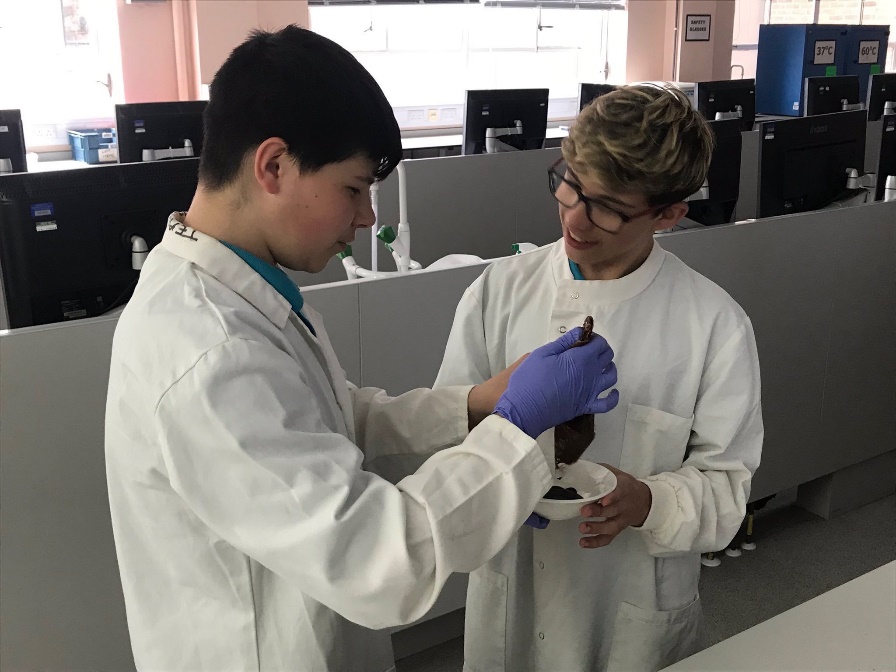 10amArrival and welcome10.30amCampus Tour11.15amSports Tour and Activation Wall12pmSquash Open12.30pmLunch1pmBiomedical Science2pmAsk a Student2.30pmDeparture